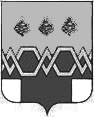    А Д М И Н И С Т Р А Ц И ЯМ А К С А Т И Х И Н С К О Г О   Р А Й О Н А Т В Е Р С К О Й  О Б Л А С Т ИП О С Т А Н О В Л Е Н И ЕОт 09.12.2019                                                                                                                 №  534-паОб утверждении Порядка составления и утверждения планов финансово-хозяйственной деятельности муниципальных бюджетных учреждений МО «Максатихинский район»          В соответствии с подпунктом 6 пункта 3.3. статьи 32 Федерального закона от 12.01.1996г. № 7-ФЗ «О некоммерческих организациях», Приказом Министерства финансов Российской Федерации от 31.08.2018г. № 186-н «О требованиях к составлению и утверждению плана финансово-хозяйственной деятельности государственного (муниципального) учреждения.ПОСТАНОВЛЯЕТ:1. Утвердить  Порядок составления и утверждения планов финансово-хозяйственной деятельности муниципальных бюджетных учреждений МО «Максатихинский район» (прилагается).2. Постановление администрации Максатихинского района № 34-па от 01.02.2017 года  «Об утверждении Порядка составления и утверждения плана финансово-хозяйственной деятельности муниципальных бюджетных и автономных учреждений Максатихинского района» считать утратившим силу с 01 января 2020 года.3. Настоящее постановление вступает в силу с 01 января 2020 года.4. Контроль за исполнением настоящего постановления возложить на начальника Управления образования администрации Максатихинского района и начальника Управления по делам культуры, молодежной политики, спорта и туризма администрации Максатихинского района.Глава Максатихинского района                                                                             К.Г.ПаскинПриложениек Постановлению АдминистрацииМаксатихинского районаот 09.12.2019 г. N 534-па ПОРЯДОКсоставления и утверждения планов финансово-хозяйственнойдеятельности муниципальных бюджетных учрежденийМО «Максатихинский район»I. Общие положения1. Настоящий Порядок устанавливает правила составления и утверждения планов финансово-хозяйственной деятельности (далее - План) муниципальных бюджетных учреждений МО «Максатихинский район»  (далее - учреждение).2. План составляется и утверждается на текущий финансовый год в случае, если решение о бюджете Максатихинского района утверждается на один финансовый год или на текущий финансовый год и плановый период, если решение о бюджете Максатихинского района  утверждается на очередной финансовый год и плановый период и действует в течение срока действия решения о бюджете Максатихинского района.При принятии учреждением обязательств, срок исполнения которых по условиям договоров (контрактов) превышает срок, предусмотренный абзацем первым настоящего пункта, показатели Плана утверждаются на период, превышающий указанный срок.3. План составляется по кассовому методу, в валюте Российской Федерации.4. При составлении Плана устанавливается плановый объем поступлений и выплат денежных средств.5. План составляется по форме согласно приложению к настоящему Порядку на основании обоснований (расчетов) плановых показателей поступлений и выплат, требования к формированию которых установлены в главе III Требований к составлению и утверждению плана финансово-хозяйственной деятельности государственного (муниципального) учреждения, утвержденных Приказом Министерства финансов Российской Федерации от 31.08.2018 N 186н.II. Сроки и порядок составления проекта Плана,формирование обоснований (расчетов) плановых показателейпоступлений и выплат6. Учреждение составляет проект Плана при формировании проекта решения о бюджете Максатихинского района в течение 10 рабочих дней со дня доведения ему Финансовым управлением, отраслевым (функциональным) органом администрации Максатихинского района, осуществляющим функции и полномочия учредителя от лица Администрации Максатихинского района (далее - Учредитель), информации о планируемых объемах поступлений.7. Проект Плана, подписанный руководителем учреждения и исполнителем, и обоснования (расчеты) плановых показателей поступлений и выплат направляются учредителю.8. Учреждение составляет проект Плана:1) с учетом планируемых объемов поступлений:а) субсидии на финансовое обеспечение выполнения муниципального задания;б) субсидий, предусмотренных абзацем вторым пункта 1 статьи 78.1 Бюджетного кодекса Российской Федерации (далее - целевые субсидии), и целей их предоставления;в) субсидий на осуществление капитальных вложений в объекты капитального строительства муниципальной собственности или приобретение объектов недвижимого имущества в муниципальную собственность (далее - субсидия на осуществление капитальных вложений);г) грантов, в том числе в форме субсидий, предоставляемых из бюджетов бюджетной системы Российской Федерации (далее - грант);д) иных доходов, которые учреждение планирует получить при оказании услуг, выполнении работ за плату сверх установленного муниципального задания, а в случаях, установленных федеральным законом, в рамках муниципального задания;е) доходов от иной приносящей доход деятельности, предусмотренной уставом учреждения;2) с учетом планируемых объемов выплат, связанных с осуществлением деятельности, предусмотренной уставом учреждения.9. Показатели проекта Плана и обоснования (расчеты) плановых показателей формируются по соответствующим кодам (составным частям кода) бюджетной классификации Российской Федерации в части:а) планируемых поступлений:- от доходов - по коду аналитической группы подвида доходов бюджетов классификации доходов бюджетов;- от возврата дебиторской задолженности прошлых лет - по коду аналитической группы вида источников финансирования дефицитов бюджетов классификации источников финансирования дефицитов бюджетов;б) планируемых выплат:- по расходам - по кодам видов расходов классификации расходов бюджетов;- по возврату в бюджет остатков субсидий прошлых лет - по коду аналитической группы вида источников финансирования дефицитов бюджетов классификации источников финансирования дефицитов бюджетов;- по уплате налогов, объектом налогообложения которых являются доходы (прибыль) учреждения, - по коду аналитической группы подвида доходов бюджетов классификации доходов бюджетов.10. Обоснования (расчеты) плановых показателей поступлений формируются на основании расчетов соответствующих доходов с учетом возникшей на начало финансового года задолженности перед учреждением по доходам и полученных на начало текущего финансового года предварительных платежей (авансов) по договорам (контрактам, соглашениям).11. Обоснования (расчеты) плановых показателей выплат формируются на основании расчетов соответствующих расходов с учетом произведенных на начало финансового года предварительных платежей (авансов) по договорам (контрактам, соглашениям), сумм излишне уплаченных или излишне взысканных налогов, пени, штрафов, а также принятых и неисполненных на начало финансового года обязательств.12. Расчеты доходов формируются:- по доходам от использования собственности (в том числе доходы в виде арендной платы, платы за сервитут (за исключением платы за сервитут земельных участков, находящихся в муниципальной собственности, в соответствии с положениями пункта 3 статьи 39.25 Земельного кодекса Российской Федерации поступающей и зачисляемой в соответствующие бюджеты бюджетной системы Российской Федерации), от распоряжения правами на результаты интеллектуальной деятельности и средствами индивидуализации);- по доходам от оказания услуг (выполнения работ) (в том числе в виде субсидии на финансовое обеспечение выполнения муниципального задания, от оказания медицинских услуг, предоставляемых застрахованным лицам в рамках обязательного медицинского страхования, а также женщинам в период беременности, женщинам и новорожденным в период родов и в послеродовой период на основании родового сертификата);- по доходам в виде штрафов, возмещения ущерба (в том числе включая штрафы, пени и неустойки за нарушение условий контрактов (договоров));- по доходам в виде безвозмездных денежных поступлений (в том числе грантов, пожертвований);- по доходам в виде целевых субсидий, а также субсидий на осуществление капитальных вложений;- по доходам от операций с активами (в том числе доходы от реализации неиспользуемого имущества, утиля, невозвратной тары, лома черных и цветных металлов).13. Расчет доходов от использования собственности осуществляется на основании информации о плате (тарифе, ставке) за использование имущества за единицу (объект, квадратный метр площади) и количества единиц предоставляемого в пользование имущества.Расчет доходов в виде возмещения расходов, понесенных в связи с эксплуатацией муниципального имущества, закрепленного на праве оперативного управления, платы за общежитие, квартирной платы осуществляется исходя из объема предоставленного в пользование имущества и планируемой стоимости услуг (возмещаемых расходов).Расчет доходов в виде прибыли, приходящейся на доли в уставных (складочных) капиталах хозяйственных товариществ и обществ, или дивидендов по акциям, принадлежащим учреждению, в случаях, установленных федеральным законом, осуществляется исходя из величины чистой прибыли хозяйственных товариществ и обществ, количества акций (или доли в уставных (складочных) капиталах), принадлежащих учреждению, размера доли чистой прибыли хозяйственных товариществ и обществ, направляемой ими на выплату дивидендов или распределяемой ими среди участников товарищества и общества, и периода деятельности хозяйственного товарищества и общества, за который выплачиваются дивиденды.Расчет доходов муниципального автономного учреждения в виде процентов по депозитам, процентов по остаткам средств на счетах в кредитных организациях, а также процентов, полученных от предоставления займов, осуществляется на основании информации о среднегодовом объеме средств, на которые начисляются проценты, и ставке размещения.Расчет доходов от распоряжения правами на результаты интеллектуальной деятельности и средства индивидуализации, в том числе по лицензионным договорам, осуществляется исходя из планируемого объема предоставления прав на использование объектов и платы за использование одного объекта.14. Расчет доходов от оказания услуг (выполнения работ) сверх установленного муниципального задания осуществляется исходя из планируемого объема оказания платных услуг (выполнения работ) и их планируемой стоимости.Расчет доходов от оказания услуг (выполнения работ) в рамках установленного муниципального задания в случаях, установленных федеральным законом, осуществляется в соответствии с объемом услуг (работ), установленных муниципальным заданием, и платой (ценой, тарифом) за указанную услугу (работу).15. Расчет доходов в виде штрафов, средств, получаемых в возмещение ущерба (в том числе страховых возмещений), при наличии решения суда, исполнительного документа, решения о возврате суммы излишне уплаченного налога, принятого налоговым органом, решения страховой организации о выплате страхового возмещения при наступлении страхового случая осуществляется в размере, определенном указанными решениями.16. Расчет доходов от иной приносящей доход деятельности осуществляется с учетом стоимости услуг по одному договору, среднего количества указанных поступлений за последние три года и их размера, а также иных прогнозных показателей в зависимости от их вида, установленных Учредителем.17. Расчет расходов осуществляется по видам расходов с учетом норм трудовых, материальных, технических ресурсов, используемых для оказания учреждением услуг (выполнения работ), а также требований, установленных нормативными правовыми (правовыми) актами, в том числе государственными стандартами, строительными нормами и правилами, санитарными правилами и нормами, стандартами, порядками и регламентами оказания муниципальных услуг (выполнения работ).18. В расчет расходов на оплату труда и страховых взносов на обязательное социальное страхование в части работников учреждения включаются расходы на оплату труда, компенсационные выплаты, включая пособия, выплачиваемые из фонда оплаты труда, а также страховые взносы на обязательное пенсионное страхование, на обязательное социальное страхование на случай временной нетрудоспособности и в связи с материнством, на обязательное социальное страхование от несчастных случаев на производстве и профессиональных заболеваний, на обязательное медицинское страхование.При расчете плановых показателей расходов на оплату труда учитывается расчетная численность работников, включая основной персонал, вспомогательный персонал, административно-управленческий персонал, обслуживающий персонал, расчетные должностные оклады, ежемесячные надбавки к должностному окладу, стимулирующие выплаты, компенсационные выплаты, в том числе за работу с вредными и (или) опасными условиями труда, при выполнении работ в других условиях, отклоняющихся от нормальных, а также иные выплаты, предусмотренные законодательством Российской Федерации, локальными нормативными актами учреждения в соответствии с утвержденным штатным расписанием.19. Расчет расходов на выплаты компенсационного характера персоналу, за исключением фонда оплаты труда, включает выплаты по возмещению работникам (сотрудникам) расходов, связанных со служебными командировками, возмещению расходов на прохождение медицинского осмотра, иные компенсационные выплаты работникам, предусмотренные законодательством Российской Федерации, коллективным трудовым договором, локальными актами учреждения.20. Расчет расходов на выплаты по социальному обеспечению и иным выплатам населению, не связанным с выплатами работникам, возникающими в рамках трудовых отношений (расходов по социальному обеспечению населения вне рамок систем государственного пенсионного, социального, медицинского страхования), в том числе на оплату медицинского обслуживания, оплату путевок на санаторно-курортное лечение и в детские оздоровительные лагеря, а также выплат бывшим работникам учреждений, в том числе к памятным датам, профессиональным праздникам, осуществляется с учетом количества планируемых выплат в год и их размера.21. Расчет расходов на уплату налога на имущество организации, земельного налога, водного налога, транспортного налога формируется с учетом объекта налогообложения, особенностей определения налоговой базы, налоговой ставки, а также налоговых льгот, оснований и порядка их применения, порядка и сроков уплаты по каждому налогу в соответствии с законодательством Российской Федерации о налогах и сборах.22. Расчет расходов на уплату прочих налогов и сборов, других платежей, являющихся в соответствии с бюджетным законодательством Российской Федерации доходами соответствующего бюджета, осуществляется с учетом вида платежа, порядка их расчета, порядка и сроков уплаты по каждому виду платежа.23. Расчет расходов на безвозмездные перечисления организациям и физическим лицам осуществляется с учетом количества планируемых безвозмездных перечислений организациям и их размера.24. Расчет прочих расходов (кроме расходов на закупку товаров, работ, услуг) осуществляется по видам выплат с учетом количества планируемых выплат в год и их размера.25. Расчет расходов (за исключением расходов на закупку товаров, работ, услуг) осуществляется раздельно по источникам их финансового обеспечения.26. Расчет расходов на услуги связи должен учитывать количество абонентских номеров, подключенных к сети связи, цены услуг связи, ежемесячную абонентскую плату в расчете на один абонентский номер, количество месяцев предоставления услуги; размер повременной оплаты междугородних, международных и местных телефонных соединений, а также стоимость услуг при повременной оплате услуг телефонной связи; количество пересылаемой корреспонденции, в том числе с использованием фельдъегерской и специальной связи, стоимость пересылки почтовой корреспонденции за единицу услуги, стоимость аренды интернет-канала, повременной оплаты за интернет-услуги или оплата интернет-трафика.27. Расчет расходов на транспортные услуги осуществляется с учетом видов услуг по перевозке (транспортировке) грузов, пассажирских перевозок и стоимости указанных услуг.28. Расчет расходов на коммунальные услуги осуществляется исходя из расходов на газоснабжение (иные виды топлива), электроснабжение, теплоснабжение, горячее водоснабжение, холодное водоснабжение и водоотведение с учетом количества объектов, тарифов на оказание коммунальных услуг (в том числе с учетом применяемого одноставочного, дифференцированного по зонам суток или двуставочного тарифа на электроэнергию), расчетной потребности планового потребления услуг и затраты на транспортировку топлива (при наличии).29. Расчет расходов на аренду имущества, в том числе объектов недвижимого имущества, осуществляется с учетом арендуемой площади (количества арендуемого оборудования, иного имущества), количества месяцев (суток, часов) аренды, цены аренды в месяц (сутки, час), а также стоимости возмещаемых услуг (по содержанию имущества, его охране, потребляемых коммунальных услуг).30. Расчет расходов на содержание имущества осуществляется с учетом планов ремонтных работ и их сметной стоимости, определенной с учетом необходимого объема ремонтных работ, графика регламентно-профилактических работ по ремонту оборудования, требований к санитарно-гигиеническому обслуживанию, охране труда (включая уборку помещений и территории, вывоз твердых бытовых отходов, мойку, химическую чистку, дезинфекцию, дезинсекцию), а также правил его эксплуатации.31. Расчет расходов на обязательное страхование, в том числе на обязательное страхование гражданской ответственности владельцев транспортных средств, страховой премии (страховых взносов) осуществляется с учетом количества застрахованных работников, застрахованного имущества, базовых ставок страховых тарифов и поправочных коэффициентов к ним, определяемых с учетом характера страхового риска и условий договора страхования, в том числе наличия франшизы и ее размера.32. Расчет расходов на повышение квалификации (профессиональную переподготовку) осуществляется с учетом количества работников, направляемых на повышение квалификации, и цены обучения одного работника по каждому виду дополнительного профессионального образования.33. Расчет расходов на оплату услуг и работ (медицинских осмотров, информационных услуг, консультационных услуг, экспертных услуг, научно-исследовательских работ, типографских работ), не указанных в пунктах 26 - 32 настоящего Порядка, осуществляется на основании расчетов необходимых выплат с учетом численности работников, потребности в информационных системах, количества проводимых экспертиз, количества приобретаемых печатных и иных периодических изданий, определяемых с учетом специфики деятельности учреждения, предусмотренной уставом учреждения.34. Расчет расходов на приобретение объектов движимого имущества (в том числе оборудования, транспортных средств, мебели, инвентаря, бытовых приборов) осуществляется с учетом среднего срока эксплуатации указанного имущества, норм обеспеченности (при их наличии), потребности учреждения в таком имуществе, информации о стоимости приобретения необходимого имущества, определенной методом сопоставимых рыночных цен (анализа рынка), заключающемся в анализе информации о рыночных ценах идентичных (однородных) товаров, работ, услуг, в том числе о ценах производителей (изготовителей) указанных товаров, работ, услуг.35. Расчет расходов на приобретение материальных запасов осуществляется с учетом потребности в продуктах питания, лекарственных средствах, горюче-смазочных и строительных материалах, мягком инвентаре и специальной одежде, обуви, запасных частях к оборудованию и транспортным средствам, хозяйственных товарах и канцелярских принадлежностях, а также наличия указанного имущества в запасе и (или) необходимости формирования экстренного (аварийного) запаса.36. Расчеты расходов на закупку товаров, работ, услуг должны соответствовать в части планируемых к заключению контрактов (договоров):- показателям плана-графика закупок товаров, работ, услуг для обеспечения муниципальных нужд, формируемого в соответствии с требованиями законодательства Российской Федерации о контрактной системе в сфере закупок товаров, работ, услуг для обеспечения государственных и муниципальных нужд, в случае осуществления закупок в соответствии с Федеральным законом от 05.04.2013 N 44-ФЗ "О контрактной системе в сфере закупок товаров, работ, услуг для обеспечения государственных и муниципальных нужд";- показателям плана закупок товаров, работ, услуг, формируемого в соответствии с законодательством Российской Федерации о закупках товаров, работ, услуг отдельными видами юридических лиц, в случае осуществления закупок в соответствии с Федеральным законом от 18.07.2011 N 223-ФЗ "О закупках товаров, работ, услуг отдельными видами юридических лиц".37. Расчет расходов на осуществление капитальных вложений:- в целях капитального строительства объектов недвижимого имущества (реконструкции, в том числе с элементами реставрации, технического перевооружения) осуществляется с учетом сметной стоимости объектов капитального строительства, рассчитываемой в соответствии с законодательством о градостроительной деятельности Российской Федерации;- в целях приобретения объектов недвижимого имущества осуществляется с учетом стоимости приобретения объектов недвижимого имущества, определяемой в соответствии с законодательством Российской Федерации, регулирующим оценочную деятельность в Российской Федерации.38. Расчеты расходов, связанных с выполнением учреждением муниципального задания, могут осуществляться с превышением нормативных затрат, определенных в порядке, установленном Администрацией Максатихинского района в соответствии с абзацем первым пункта 4 статьи 69.2 Бюджетного кодекса Российской Федерации, в пределах общего объема средств субсидии на финансовое обеспечение выполнения муниципального задания.39. В случае, если учреждением не планируется получать отдельные доходы и осуществлять отдельные расходы, то обоснования (расчеты) поступлений и выплат по указанным доходам и расходам не формируются.III. Сроки и порядок утверждения Плана40. План муниципального бюджетного учреждения в течение 10 рабочих дней со дня утверждения в установленном порядке решения Собрания детутатов Максатихинского района  о бюджете Максатихинского района при необходимости уточняется муниципальным бюджетным учреждением, подписывается исполнителем и руководителем учреждения и направляется на утверждение учредителю.При наличии замечаний у учредителя план муниципального бюджетного учреждения возвращается в муниципальное бюджетное учреждение на доработку. Доработанный план должен быть направлен учредителю не позднее 3 рабочих дней со дня его получения муниципальным бюджетным учреждением.41. План муниципального бюджетного учреждения утверждается учредителем в срок, установленный пунктом 42 настоящего Порядка, и направляется в муниципальное бюджетное учреждение.42. План муниципального бюджетного учреждения должен быть утвержден в месячный срок после вступления в силу  решения Собрания депутатов Максатихинского района о бюджете Максатихинского района.43. План размещается на официальном сайте в информационно-телекоммуникационной сети Интернет для размещения информации о государственных и муниципальных учреждениях (www.bus.gov.ru) Учредителем в течение 10 рабочих дней со дня утверждения Плана.Учредитель вправе передать на основании принятого им правового акта права по размещению Плана на официальном сайте для размещения информации о государственных и муниципальных учреждениях в информационно-телекоммуникационной сети Интернет учреждению.IV. Порядок внесения изменений в План44. При внесении изменений в План уточняется плановый объем поступлений и выплат денежных средств.45. Изменение показателей Плана в течение текущего финансового года осуществляется по предложению учреждения либо учредителя в связи с:а) использованием остатков средств на начало текущего финансового года, в том числе неиспользованных остатков целевых субсидий и субсидий на осуществление капитальных вложений;б) изменением объемов планируемых поступлений, а также объемов и (или) направлений выплат, в том числе в связи с:изменением объема предоставляемых субсидий на финансовое обеспечение муниципального задания, целевых субсидий, субсидий на осуществление капитальных вложений, грантов;изменением объема услуг (работ), предоставляемых за плату;изменением объемов безвозмездных поступлений от юридических и физических лиц;поступлением средств дебиторской задолженности прошлых лет, не включенных в показатели Плана при его составлении;увеличением выплат по неисполненным обязательствам прошлых лет, не включенных в показатели Плана при его составлении;в) проведением реорганизации учреждения.46. Показатели Плана после внесения в них изменений, предусматривающих уменьшение выплат, не должны быть меньше кассовых выплат по указанным направлениям, произведенных до внесения изменений в показатели Плана.47. Внесение изменений в показатели Плана по поступлениям и (или) выплатам должно формироваться путем внесения изменений в соответствующие обоснования (расчеты) плановых показателей поступлений и выплат, сформированные при составлении Плана, путем составления нового Плана, за исключением случаев, предусмотренных пунктом 48 настоящего Порядка.48. Учреждение вправе осуществлять внесение изменений в показатели Плана без внесения изменений в соответствующие обоснования (расчеты) плановых показателей поступлений и выплат исходя из информации, содержащейся в документах, являющихся основанием для поступления денежных средств или осуществления выплат, ранее не включенных в показатели Плана:а) при поступлении в текущем финансовом году:- сумм возврата дебиторской задолженности прошлых лет;- сумм, поступивших в возмещение ущерба, недостач, выявленных в текущем финансовом году;- сумм, поступивших по решению суда или на основании исполнительных документов;б) при необходимости осуществления выплат:- по возврату в бюджет бюджетной системы Российской Федерации субсидий, полученных в прошлых отчетных периодах;- по возмещению ущерба;- по решению суда, на основании исполнительных документов;- по уплате штрафов, в том числе административных.49. При внесении изменений в показатели Плана в случае, установленном подпунктом "в" пункта 45 настоящего Порядка, при реорганизации:а) в форме присоединения, слияния - показатели Плана учреждения-правопреемника формируются с учетом показателей Планов реорганизуемых учреждений, прекращающих свою деятельность, путем построчного объединения (суммирования) показателей поступлений и выплат;б) в форме выделения - показатели Плана учреждения, реорганизованного путем выделения из него других учреждений, подлежат уменьшению на показатели поступлений и выплат Планов вновь возникших юридических лиц;в) в форме разделения - показатели Планов вновь возникших юридических лиц формируются путем разделения соответствующих показателей поступлений и выплат Плана реорганизованного учреждения, прекращающего свою деятельность.После завершения реорганизации показатели поступлений и выплат Планов реорганизованных юридических лиц при суммировании должны соответствовать показателям Планов учреждений до начала реорганизации.50. План с учетом изменений муниципального бюджетного учреждения подписывается исполнителем и руководителем учреждения и направляется на утверждение Учредителю.51. План с учетом изменений муниципального бюджетного учреждения в течение 10 рабочих дней со дня получения рассматривается и утверждается учредителем и направляется в муниципальное бюджетное учреждение.При наличии замечаний у учредителя План с учетом изменений муниципального бюджетного учреждения возвращается в муниципальное бюджетное учреждение на доработку в течение 3 рабочих дней со дня получения. Доработанный План с учетом изменений муниципального бюджетного учреждения должен быть направлен Учредителю не позднее 3 рабочих дней со дня его получения муниципальным бюджетным учреждением.52. Внесение изменений в План производится путем составления нового Плана.53. План с учетом изменений размещается на официальном сайте в информационно-телекоммуникационной сети Интернет для размещения информации о государственных и муниципальных учреждениях (www.bus.gov.ru) учредителем в течение 10 рабочих дней со дня внесения изменений в План в соответствии с пунктом 43 настоящего Порядка.Приложениек Порядку составления и утверждения плановфинансово-хозяйственной деятельностимуниципальных бюджетных и автономныхучреждений МО «Максатихинский район»                                                                            "УТВЕРЖДАЮ"                                 ___________________________________________(руководитель отраслевого (функционального)                                                                             органа, осуществляющего функции и полномочияучредителя от лица АдминистрацииМаксатихинского района)                                       "___" ______________ 20___ г.                 План финансово-хозяйственной деятельности                на _________ год и ________________________                                                    (плановый период)                                                                  ┌────────┐                                                                 │  Коды  │                                                                 ├────────┤    от "___" __________ 20___ г.                            Дата │        │                                                                 ├────────┤                                             по сводному реестру │        │                                                                 ├────────┤Орган, осуществляющий функции и полномочия           глава по БК │        │учредителя _______________________________                       │        │                                                                 ├────────┤                                             по сводному реестру │        │                                                                 ├────────┤                                                             ИНН │        │                                                                 ├────────┤Учреждение _______________________________                   КПП │        │                                                                 ├────────┤Единица измерения: руб.                                  по ОКЕИ │  383   │                                                                 └────────┘Раздел 1. Поступления и выплатыРаздел 2. Сведения по выплатам на закупкитоваров, работ, услугРуководитель учреждения  ___________ _____________________                             (подпись)  (расшифровка подписи)Исполнитель _____________ _______________________              (подпись)    (расшифровка подписи)тел. ______________ "___" ____________ 20__ г.Наименование показателяКод строкиКод по бюджетной классификации Российской ФедерацииАналитический кодСуммаСуммаСуммаСуммаНаименование показателяКод строкиКод по бюджетной классификации Российской ФедерацииАналитический кодна 20__ г.финансовый годна 20__ г.первый год планового периодана 20__ г.первый год планового периодаза пределами планового периода12345678Остаток средств на начало текущего финансового года0001xxОстаток средств на конец текущего финансового года0002xxДоходы, всего1000в том числе:доходы от собственности, всего1100120xв том числе:1110доходы от оказания услуг, работ, компенсации затрат учреждений, всего1200130xв том числе:субсидии на финансовое обеспечение выполнения муниципального задания1210130xдоходы от штрафов, пеней, иных сумм принудительного изъятия, всего1300140xв том числе:1310140xбезвозмездные денежные поступления, всего1400150xв том числе:прочие доходы, всего1500180xв том числе:целевые субсидии, всего1510180xиз них:(указывается соответствующий пункт мероприятия муниципальной программы)...субсидии на осуществление капитальных вложений1520180xиз них:(указывается соответствующий пункт мероприятия муниципальной программы)...доходы от операций с активами, всего1900в том числе:прочие поступления, всего1980xиз них:увеличение остатков денежных средств за счет возврата дебиторской задолженности прошлых лет1981510xxРасходы, всего2000xв том числе:на выплаты персоналу, всего2100xxв том числе:оплата труда2110111xxпрочие выплаты персоналу, в том числе компенсационного характера2120112xxиные выплаты, за исключением фонда оплаты труда учреждения, для выполнения отдельных полномочий2130113xxвзносы по обязательному социальному страхованию на выплаты по оплате труда работников и иные выплаты работникам учреждений, всего2140119xxв том числе:на выплаты по оплате труда2141119xxна иные выплаты работникам2142119xxденежное довольствие военнослужащих и сотрудников, имеющих специальные звания2150131xxиные выплаты военнослужащим и сотрудникам, имеющим специальные звания2160134xxстраховые взносы на обязательное социальное страхование в части выплат персоналу, подлежащих обложению страховыми взносами2170139xxв том числе:на оплату труда стажеров2171139xxна иные выплаты гражданским лицам (денежное содержание)2172139xxсоциальные и иные выплаты населению, всего2200300xxв том числе:социальные выплаты гражданам, кроме публичных нормативных социальных выплат2210320xxиз них:пособия, компенсации и иные социальные выплаты гражданам, кроме публичных нормативных обязательств2211321xxвыплата стипендий, осуществление иных расходов на социальную поддержку обучающихся за счет средств стипендиального фонда2220340xxна премирование физических лиц за достижения в области культуры, искусства, образования, науки и техники, а также на предоставление грантов с целью поддержки проектов в области науки, культуры и искусства2230350xxсоциальное обеспечение детей-сирот и детей, оставшихся без попечения родителей2240360xxуплата налогов, сборов и иных платежей, всего2300850xxиз них:налог на имущество организаций и земельный налог2310851xxиные налоги (включаемые в состав расходов) в бюджеты бюджетной системы Российской Федерации, а также государственная пошлина2320852xxуплата штрафов (в том числе административных), пеней, иных платежей2330853xxбезвозмездные перечисления организациям и физическим лицам, всего2400xxиз них:гранты, предоставляемые другим организациям и физическим лицам2410810xxвзносы в международные организации2420862xxплатежи в целях обеспечения реализации соглашений с правительствами иностранных государств и международными организациями2430863xxпрочие выплаты (кроме выплат на закупку товаров, работ, услуг)2500xxисполнение судебных актов Российской Федерации и мировых соглашений по возмещению вреда, причиненного в результате деятельности учреждения2520831xxрасходы на закупку товаров, работ, услуг, всего2600xxв том числе:закупку научно-исследовательских и опытно-конструкторских работ2610241xзакупку товаров, работ, услуг в сфере информационно-коммуникационных технологий2620242xзакупку товаров, работ, услуг в целях капитального ремонта государственного (муниципального) имущества2630243xпрочую закупку товаров, работ и услуг, всего2640244xиз них:капитальные вложения в объекты муниципальной собственности, всего2650400xв том числе:приобретение объектов недвижимого имущества муниципальными учреждениями2651406xстроительство (реконструкция) объектов недвижимого имущества государственными (муниципальными) учреждениями2652407xВыплаты, уменьшающие доход, всего3000100xв том числе:налог на прибыль3010xналог на добавленную стоимость3020xпрочие налоги, уменьшающие доход3030xПрочие выплаты, всего4000xxиз них:возврат в бюджет средств субсидии4010610xxN п/пНаименование показателяКоды строкГод начала закупкиСуммаСуммаСуммаСуммаN п/пНаименование показателяКоды строкГод начала закупкина 20__ г.(финансовый год)на 20__ г.(первый год планового периода)на 20__ г.(второй год планового периода)за пределами планового периода123456781Выплаты на закупку товаров, работ, услуг, всего26000x1.1в том числе:26100x1.1по контрактам (договорам), заключенным до начала текущего финансового года, без применения норм Федерального закона от 05.04.2013 N 44-ФЗ "О контрактной системе в сфере закупок товаров, работ, услуг для обеспечения государственных и муниципальных нужд" (далее - Федеральный закон N 44-ФЗ) и Федерального закона от 18.07.2011 N 223-ФЗ "О закупках товаров, работ, услуг отдельными видами юридических лиц" (далее - Федеральный закон N 223-ФЗ)26100x1.2по контрактам (договорам), планируемым к заключению в соответствующем финансовом году, без применения норм Федерального закона N 44-ФЗ и Федерального закона N 223-ФЗ26200x1.3по контрактам (договорам), заключенным до начала текущего финансового года, с учетом требований Федерального закона N 44-ФЗ и Федерального закона N 223-ФЗ26300x1.4по контрактам (договорам), планируемым к заключению в соответствующем финансовом году, с учетом требований Федерального закона N 44-ФЗ и Федерального закона N 223-ФЗ26400x1.4.1в том числе:26410x1.4.1за счет субсидий, предоставляемых на финансовое обеспечение выполнения муниципального задания26410x1.4.1.1в том числе:26411x1.4.1.1в соответствии с Федеральным законом N 44-ФЗ26411x1.4.1.2в соответствии с Федеральным законом N 223-ФЗ26412x1.4.2за счет субсидий, предоставляемых в соответствии с абзацем вторым пункта 1 статьи 78.1 Бюджетного кодекса Российской Федерации26420x1.4.2.1в том числе:26421x1.4.2.1в соответствии с Федеральным законом N 44-ФЗ26421x1.4.2.2в соответствии с Федеральным законом N 223-ФЗ26422x1.4.3за счет субсидий, предоставляемых на осуществление капитальных вложений26430x1.4.4за счет средств обязательного медицинского страхования26440x1.4.4.1в том числе:26441x1.4.4.1в соответствии с Федеральным законом N 44-ФЗ26441x1.4.4.2в соответствии с Федеральным законом N 223-ФЗ26442x1.4.5за счет прочих источников финансового обеспечения26450x1.4.5.1в том числе:26451x1.4.5.1в соответствии с Федеральным законом N 44-ФЗ26451x1.4.5.2в соответствии с Федеральным законом N 223-ФЗ26452x2Итого по контрактам, планируемым к заключению в соответствующем финансовом году в соответствии с Федеральным законом N 44-ФЗ, по соответствующему году закупки26500xв том числе по году начала закупки:265103Итого по договорам, планируемым к заключению в соответствующем финансовом году в соответствии с Федеральным законом N 223-ФЗ, по соответствующему году закупки26600xв том числе по году начала закупки:26610